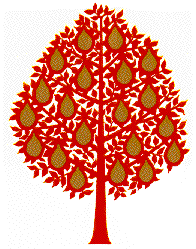 Termly Curriculum Map – Summer Term/ Year 2/ 2021Topic titleHere We AreHere We AreSubject/ curriculum areaFirst half termSecond half termEnglishTexts and genresRecountsInstructions/recipesStory writingStory changingShape poemsPast tenseTime connectivesVaried sentence startersSpelling rules -Ment/ ness/ ed/ ing/ er/ est/ yAuthor Focus – Nicola Davies (continued from last term)/Oliver JeffersPersuasionRecountsInstructionsLosing storyPlaysSentence typesFull stops/questions marks/exclamation marks/commas in listsSpelling rules - Le/ el/ al/ il/ kn/gn/zh soundAuthor Focus – Nicola Davies (continued from last term)/Oliver JeffersMathsWhite Rose areasMeasurement – length and height Geometry- position and directionProblem Solving Time – to quarter hour, to 5 minutesMass/capacity/temperature – reading scalesConsolidation/SATS Science Human body and Teeth Focus on hygiene – diet, exercise, cleanliness Experiment on tooth decayMaterials and their propertiesRecap materials and propertiesSort materials by propertiesExperiment to test suitabilityComputing PowerPoint (to finish module)Coding and debugging (Db Primary activities)E-safetyDatabases – create branching databases using different programsE-safetyHumanities History/ GeographyHistory – Changes within living memory – London 2012 OlympicsTimelineDifferent sourcesGeography- local area study and comparison Land useAerial photosComparison with different areaWalk to Arun ParkCreativeArt/DTArt – collage artwork, linked to Oliver Jeffers Understand what collage isChoosing and applying different materialsDT – Resistant materials Sewing/woodworkInvestigate, design, learn skills, create product, evaluatePEBrett – Boot camp/AthleticsGeneral fitnessTeamworkThrowing, jumping and runningSwimming/AthleticsLearning different strokesPool safetyDifferent ways of entering waterMusicSinging and exploring music continuedSinging and exploring music taught throughout the yearPulse and rhythmRE/PSHEPSHE – Health and wellbeingRE- Special peopleHuman life cycle PSHE – Healthy eating and diet RE – Special words and stories Everybody’s body